МУНИЦИПАЛЬНОЕ АВТОНОМНОЕ ДОШКОЛЬНОЕ ОБРАЗОВАТЕЛЬНОЕ УЧРЕЖДЕНИЕДЕТСКИЙ САД №20 «ЩЕЛКУНЧИК» ГОРОДСКОГО ОКРУГА ЩЁЛКОВО(МАДОУ детский сад №20 «Щелкунчик» ГОЩ)___________________________________________________________________Публикация на тему:«Эффективные средства, формы и инновационные методы работы с детьми с ограниченными возможностями здоровья»                                                                    Разработали: учитель-логопед Анисимова М. А.                                                                                             учитель-логопед Гизбург Г. Р.Щелково 2023 г.Эффективные средства, формы и инновационные методы работы с детьми с ограниченными возможностями здоровьяОбращаясь к терминологии такого понятия, как «ограниченные возможности здоровья», следует привести определение, предложенное Н.Н. Малофеевым: «ОВЗ – это наличие физических, психических и сенсорных нарушений, вследствие которых ребенок не может вести полноценный образ жизни». Проблема детей-инвалидов становится все более актуальной. Социальными индикаторами являются рост детской инвалидности и снижение демографических показателей. Перспективы социального развития заключаются в сохранении трудового потенциала, от которого напрямую зависит здоровье и развитие подрастающего поколения.Важнейшим периодом развития детей является дошкольный возраст, когда формируются все основные навыки и умения, влияющие на познание, общение и другие области. Работа с детьми с ограниченными возможностями здоровья требует особых знаний, навыков и подходов, а самое главное - требует индивидуального подхода.На основании вышесказанного можно сделать вывод, что применение эффективных средств, форм и инновационных методов работы с детьми с ограниченными возможностями здоровья поможет успешной адаптации воспитанников в социальной среде.1. Один из действенных способов, это визуальные средства: использование визуальных пособий, таких как картинки, диаграммы, символы, все это поможет развитию зрительного восприятия, внимания и памяти, активизации словарного запаса, развития связной речи. Например, можно сопоставлять окружающие нас объекты с геометрическими фигурами: солнце – круг, дом – квадрат, треугольник – крыша. Использовать сигнальные карточки при выполнении заданий, например, зеленый – правильно, красный – не правильно, использовать смайлики, мордашки персонажей.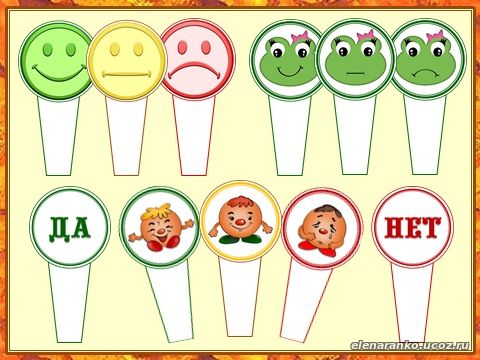 2.  Мультисенсорная стимуляция: использование различных сенсорных материалов, таких как разнообразные текстуры, ароматы, звуки. Данный способ поможет детям с ограниченными возможностями здоровья получать полноценный опыт и обучаться через разные каналы восприятия.Например, при изучении животных можно использовать звуки, которые данные животные произносят.Можно предоставить ребенку с ОВЗ набор разнообразных объектов, таких как:пушистые мячики;гладкие камни;рельефные картоны;жесткие пластиковые формы;мягкие ткани различных фактур.фрукты, овощи с текстурой. Следует предложить ребенку возможность исследовать эти материалы при помощи его рук или других доступных средств. Ребенок может сжимать, лепить, касаться и исследовать различные текстуры. Это поможет ему развивать тактильные навыки, восприятие и улучшать моторику.3. Технологии поддержки: использование инновационных технологий, таких как компьютерные программы, сенсорные устройства, планшеты и специализированные приложения, может улучшить доступность образования и развитие детей с ограниченными возможностями здоровья. 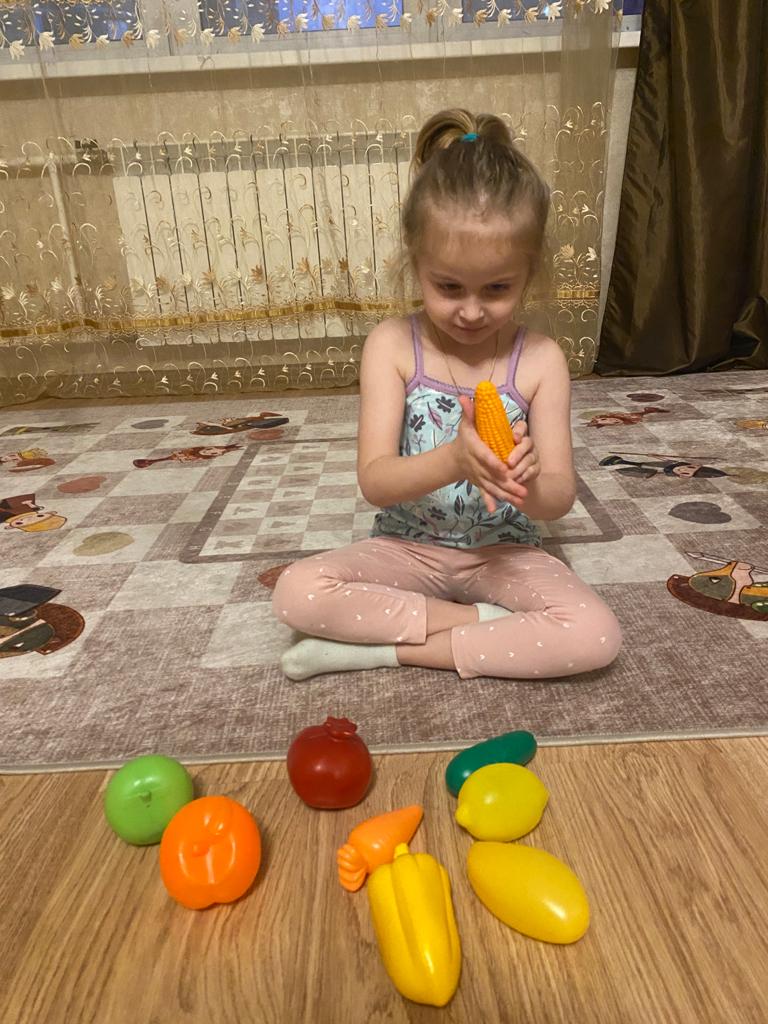 Например, существуют программы для развития коммуникативных навыков, тренажеры для работы со зрением и множество других инновационных решений.4. Инклюзивное образование: инклюзивное образование стремится обеспечить участие детей с ограниченными возможностями здоровья в общем образовательном процессе, предоставляя им поддержку и адаптированные методы обучения. Это включает индивидуальное программирование, дифференцированный подход к заданиям и поддержку специалистов.5. Использование искусства и музыки: использование искусства и музыки может иметь положительный эффект на различные аспекты развития детей с ограниченными возможностями здоровья. Это может быть в виде творческой терапии, музыкальных занятий, живописи и рисования, которые помогают развивать воображение, самовыражение и моторику детей.6. Использование цифр в виде вставок магнитов или картинок на доску при решении примеров. Можно составить пример на доске и предложить ребенку найти ответ среди цифр и прикрепить его на доску.Детям очень нравится соревновательный момент в ходе выполнения данного вида задания, т. к., чтобы прикрепить свою карточку на доску, им нужно правильно ответить на вопрос или выполнить предложенное задание лучше других.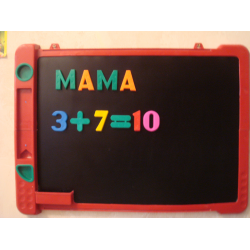 7. Занятия и терапии с использованием животных: Работа с животными, такая как зоотерапия или гиппотерапия (терапия на лошадях), может иметь положительный эффект на различные аспекты развития детей с ограниченными возможностями здоровья. Взаимодействие с животными может помочь улучшить моторику, социальные навыки, эмоциональное самочувствие и мотивацию. Например, можно отвести детей в контактный зоопарк, в качестве экскурсии, либо договорится с работниками зоопарка на проведение подобных занятий. Либо же, небольших животных можно принести с собой на занятие.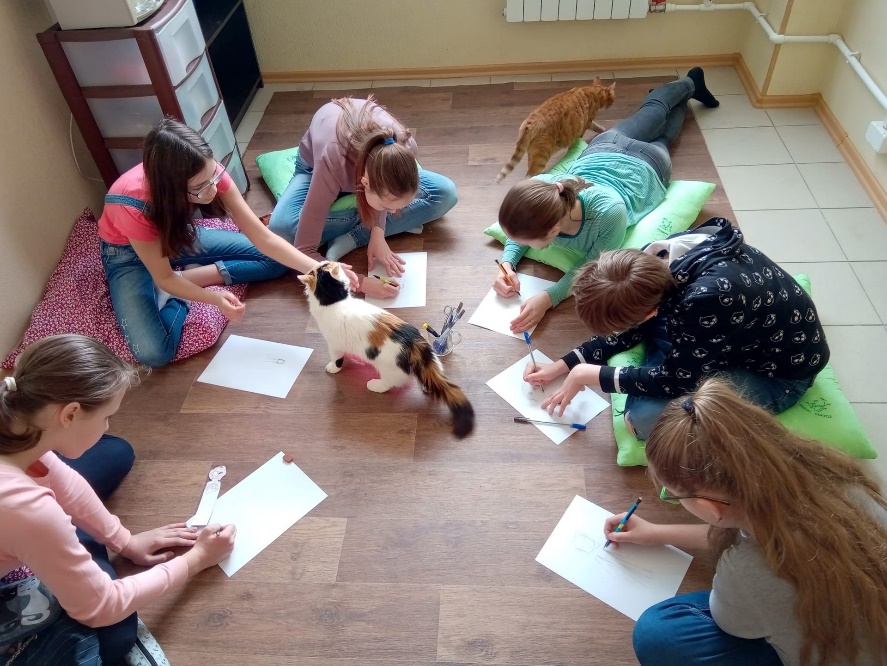 В работе с детьми с ограниченными возможностями здоровья большую роль имеют игровые приемы обучения. «Учить, играя» – главная заповедь, которую следует применять в обучении детей с ОВЗ. Дети всегда с удовольствием выполняют игровые задания. Игра ставит их в условия поиска, пробуждает интерес к победе, а отсюда стремление быть быстрым, собранным, ловким, находчивым, уметь четко выполнять задания, соблюдать правила игры.Эти эффективные средства, формы и инновационные методы могут помочь в работе с детьми с ограниченными возможностями здоровья, улучшая их развитие, коммуникацию, социальные навыки и качество жизни. Важно индивидуально подбирать и сочетать различные подходы в зависимости от потребностей и возможностей каждого ребенка.141112, Московская область, г. Щелково, ул.     8Марта, стр.20. Тел. 8(496)566-81-72http://ds20-schel.edumsko.ru   e-mail: mdouds20@mail.ru